Regulamin szkolnego konkursu matematycznego dla uczniów klas pierwszych„Mistrz matematyki”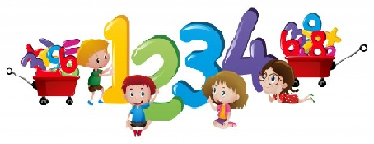 CELE:Rozwijanie uzdolnień matematycznych oraz umiejętności logicznego myślenia.Promowanie w środowisku szkolnym uzdolnionych uczniów.UCZESTNICY:Konkurs adresowany jest do uczniów klas pierwszych.ORGANIZATOR:Organizatorem konkursu jest Szkoła Podstawowa nr 4 w Skierniewicach.KOORDYNATORZY:Koordynatorami konkursu są p. Aneta Fatel, Ilona Skowrońska - KałwakTERMIN:Konkurs odbędzie się 30 maja 2019 roku o godz. 8.00 w sali nr 211.ZASADY :Wychowawca wybiera 3 uczniów reprezentujących swoją klasę.Uczniowie przynoszą ze sobą dobrze piszący długopis, ołówek, linijkę i gumkę. Zadanie konkursowe będzie polegało na rozwiązaniu testu matematycznego Czas przewidziany na wykonanie zadań to około 45 minut.Wyniki konkursu i nazwiska laureatów zostaną ogłoszone w terminie nie dłuższym niż 4 dni od daty przeprowadzenia konkursu.Wręczenie nagród odbędzie się w obecności dyrektora szkoły i nauczycieli podczas apelu podsumowującego pracę w II semestrze.Protokół pokonkursowy zostanie przekazany przewodniczącej zespołu samokształceniowego.